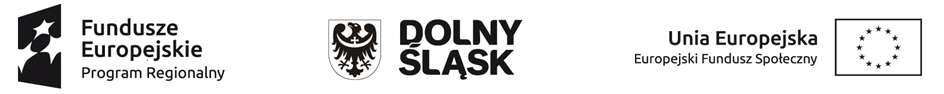 Załącznik nr 3 do Ogłoszenia o zamówieniu ....………….……………data sporządzenia oferty	FORMULARZ OFERTY(wzór) DLA ZADANIA NR ……………….  (PROSZĘ WSKAZAĆ NUMER ZADANIA DLA JAKIEGO SKŁADANA JEST OFERTA)POPRAWIONY – 02.09.2020r.W nawiązaniu do Ogłoszenia o zamówieniu na usługi społeczne dla zamówienia pn.:Usługa organizacji i przeprowadzenia szkoleń dla nauczycieli przedszkolnych - w podziale na 2 zadania w projekcie „Mali odkrywcy - upowszechnienie i zapewnienie wysokiej jakości edukacji przedszkolnej w Gminie Wrocław”wyrażamy chęć uczestnictwa w postępowaniu o udzielenie zamówienia publicznego zorganizowanym przez CKZ we Wrocławiu (postępowanie o numerze 9/US/CKZ/2020)  (w przypadku RĘCZNIE wypełnianego formularza dane Wykonawcy prosimy wypełnić DRUKOWANYMI LITERAMI)Wykonawca:(w przypadku oferty składanej przez Wykonawców wspólnie ubiegających się o udzielenie zamówienia, należy podać nazwy i adresy wszystkich Wykonawców oraz wskazać Pełnomocnika)Zarejestrowana nazwa Wykonawcy:........................................................................................................................................................................................................................................................Zarejestrowany adres Wykonawcy:............................................................................................................................Numer telefonu: ....................................................................................................Numer faxu: .........................................................................................................adres e-mail: .........................................................................................................NIP......................................................................................................................REGON: .........................................................................................................WSZELKĄ KORESPONDENCJĘ w sprawie przedmiotowego postępowania należy kierować na poniższy adres:Imię i nazwisko (nazwa): ................................................................................Adres: .................................................................................................tel. ................................. fax ................................... e-mail: ................................................OFERUJEMY WYKONANIE ZAMÓWIENIA OBJĘTEGO POSTĘPOWANIEM ZA MAKSYMALNĄ CENĘ (W ZALEŻNOŚCI OD WYBORU ZADANIA NIEPOTRZEBNE SKREŚLIĆ – jeżeli tabela pozostanie niewypełniona i nieprzekreślona Zamawiający nie będzie jej brał pod uwagę):ZADANIE 1przy czym ryczałtowa cena jednostkowa za udział jednego nauczyciela w szkoleniu:„Kodowanie i programowanie w przedszkolu” wynosi: netto: ……………………… zł (słownie: ………………….)podatek VAT: ………….. %, tj. …………………. zł (słownie: ………………………)brutto: …………………. zł (słownie: ……………………………….)„Rozwijanie kompetencji kluczowych na zajęciach interdyscyplinarnych w przedszkolu z wykorzystaniem narzędzi TIK” wynosi: netto: ……………………… zł (słownie: ………………….)podatek VAT: ………….. %, tj. …………………. zł (słownie: ………………………)brutto: …………………. zł (słownie: ……………………………….)ZADANIE 2przy czym ryczałtowa cena jednostkowa za udział jednego nauczyciela w szkoleniu: „Współpraca z rodzicami” wynosi: netto: ……………………… zł (słownie: ………………….)podatek VAT: ………….. %, tj. …………………. zł (słownie: ………………………)brutto: …………………. zł (słownie: ……………………………….) „Pomoc psychologiczno-pedagogiczna w przedszkolu” wynosi: netto: ……………………… zł (słownie: ………………….)podatek VAT: ………….. %, tj. …………………. zł (słownie: ………………………)brutto: …………………. zł (słownie: ……………………………….)UWAGA:W przypadku osób nie prowadzących działalności gospodarczej: Określona stawka godzinowa brutto winna uwzględniać wszelkie koszty pracy, podatków 
i składek na ubezpieczenie społeczne leżące po stronie pracodawcy i pracownika - o ile oferta jest składana przez osobę bezrobotną, emeryta lub zatrudnioną, która do tej pory lub w trakcie trwania stosunku zatrudnienia nie osiągnęła przychodu wynoszącego wartość minimalnego wynagrodzenia miesięcznego za pracę w 2018 r. - zaproponowana stawka brutto zostanie pomniejszona o  koszty zatrudnienia Wykonawcy leżące po stronie Zamawiającego. 2.1. OŚWIADCZAMY, że powyższa cena zawiera wszystkie koszty związane z realizacją zamówienia – jest kompletna.2.2. OŚWIADCZAMY, że  w stawkach, które podał w postępowaniu, uwzględnione zostały wszystkie koszty niezbędne do realizacji przedmiotu zamówienia, w tym – w przypadku osoby fizycznej ewentualne koszty ZUS i podatku po stronie Zleceniobiorcy i Zleceniodawcy (tj. odpowiednio: Wykonawcy, Zamawiającego).OŚWIADCZAMY, że wypełniliśmy obowiązki informacyjne przewidziane w art. 13 lub art. 14 RODO wobec osób fizycznych, od których dane osobowe bezpośrednio lub pośrednio pozyskaliśmy w celu ubiegania się o udzielenie zamówienia publicznego w niniejszym postępowaniu.OŚWIADCZAMY, że zapoznaliśmy się treścią Ogłoszenia o zamówieniu na usługi społeczne, projektem (wzorem) umowy oraz wyjaśnieniami i zmianami ogłoszenia przekazanymi przez Zamawiającego (jeśli dotyczy) i uznajemy się za związanych określonymi w nich postanowieniami i zasadami postępowania.POTWIERDZAMY  termin wykonania zamówienia oraz warunki płatności – zgodnie z zapisami przedstawionymi w ogłoszeniu o zamówieniu i jego załącznikach.POTWIERDZAMY, że zakres usług przewidzianych do wykonania jest zgodny z zakresem objętym ogłoszeniem o zamówieniu i jego załącznikami.UWAŻAMY się za związanych niniejszą ofertą przez okres 30 dni od upływu terminu składania ofert.OŚWIADCZAMY, że sposób reprezentacji spółki/konsorcjum dla potrzeb niniejszego zamówienia jest następujący: _________________________________________________:(wypełniają jedynie przedsiębiorcy składający wspólnie ofertę – spółki cywilne lub konsorcja)OŚWIADCZAMY, że zapoznaliśmy się z PROJEKTEM umowy i zobowiązujemy się, w przypadku wyboru naszej oferty, do zawarcia umowy zgodnej z niniejszą ofertą, na warunkach określonych w Ogłoszeniu o zamówieniu, w miejscu i terminie wyznaczonym przez Zamawiającego. OŚWIADCZAMY, iż informacje i dokumenty zawarte na stronach nr od ...... do ........ - stanowią tajemnicę przedsiębiorstwa w rozumieniu przepisów o zwalczaniu nieuczciwej konkurencji, co wykazaliśmy w załączniku nr ………. do oferty i zastrzegamy, że nie mogą być one udostępniane. Na potwierdzenie powyższego załączamy stosowne wyjaśnienia wskazujące, iż zastrzeżone informacje stanowią tajemnicę przedsiębiorstwa.ZAMÓWIENIE ZREALIZUJEMY samodzielnie*/przy udziale podwykonawców* (*niepotrzebne skreślić) w następującym zakresie:___________________________________________________________________(zakres powierzonych prac firmie Podwykonawcy i nazwa Podwykonawcy – o ile jest już wiadoma)OŚWIADCZAMY, że (właściwe zaznaczyć):jestem osobą fizyczną nieprowadzącą działalności gospodarczejjesteśmy mikroprzedsiębiorstwem/małym/średnim* przedsiębiorstwem                                             (*-niepotrzebne skreślić)UWAGA:Mikroprzedsiębiorstwo: przedsiębiorstwo, które zatrudnia mniej niż 10 osób i którego roczny obrót lub roczna suma bilansowa nie przekracza 2 milionów EUR.  Małe przedsiębiorstwo: przedsiębiorstwo, które zatrudnia mniej niż 50 osób i którego roczny obrót lub roczna suma bilansowa nie przekracza 10 milionów EUR.Średnie przedsiębiorstwo: przedsiębiorstwa, które nie są mikroprzedsiębiorstwami ani małymi przedsiębiorstwami i które zatrudniają mniej niż 250 osób i których roczny obrót nie przekracza 50 milionów EUR. lub roczna suma bilansowa nie przekracza 43 milionów EUR.13. Oświadczam, że dokumenty wymagane przez Zamawiającego, potwierdzające umocowanie do podpisania oferty oraz potwierdzające spełnianie wymogów udziału w postepowaniu tj.  odpis z właściwego rejestru lub z centralnej ewidencji i informacji o działalności gospodarczej, jeżeli odrębne przepisy wymagają wpisu do rejestru lub ewidencji, można uzyskać za pomocą bezpłatnych i ogólnodostępnych baz danych, w szczególności rejestrów publicznych w rozumieniu ustawy z dnia 17 lutego 2005 r. o informatyzacji działalności podmiotów realizujących zadania publiczne (Dz. U. z 2014 r. poz. 1114 oraz z 2016 r. poz. 352) pod adresem strony internetowej  ………………………………………..15. OFERTĘ niniejszą składam/składamy na .................... stronach................................(miejscowość), dnia ......................... roku………………………….........................................................                                                                                               (imię, nazwisko (pieczęć) i podpis osobyupoważnionej do reprezentowania WykonawcyLp.Nazwa szkoleniaMaksymalna ilość osóbCena jednostkowa brutto za osobęRazem brutto(1)(2)(3)(4)(5)=(3)x(4)1Kodowanie i programowanie w przedszkolu272Rozwijanie kompetencji kluczowych na zajęciach interdyscyplinarnych w przedszkolu z wykorzystaniem narzędzi TIK27CENA ŁĄCZNA OFERTY BRUTTO (suma brutto obu szkoleń razem)CENA ŁĄCZNA OFERTY BRUTTO (suma brutto obu szkoleń razem)CENA ŁĄCZNA OFERTY BRUTTO (suma brutto obu szkoleń razem)CENA ŁĄCZNA OFERTY BRUTTO (suma brutto obu szkoleń razem)Lp.Nazwa szkoleniaMaksymalna ilość osóbCena jednostkowa brutto za osobęRazem brutto(1)(2)(3)(4)(5)=(3)x(4)1Współpraca z rodzicami272Pomoc psychologiczno-pedagogiczna w przedszkolu27CENA ŁĄCZNA OFERT BRUTTO (suma brutto obu szkoleń razem)CENA ŁĄCZNA OFERT BRUTTO (suma brutto obu szkoleń razem)CENA ŁĄCZNA OFERT BRUTTO (suma brutto obu szkoleń razem)CENA ŁĄCZNA OFERT BRUTTO (suma brutto obu szkoleń razem)